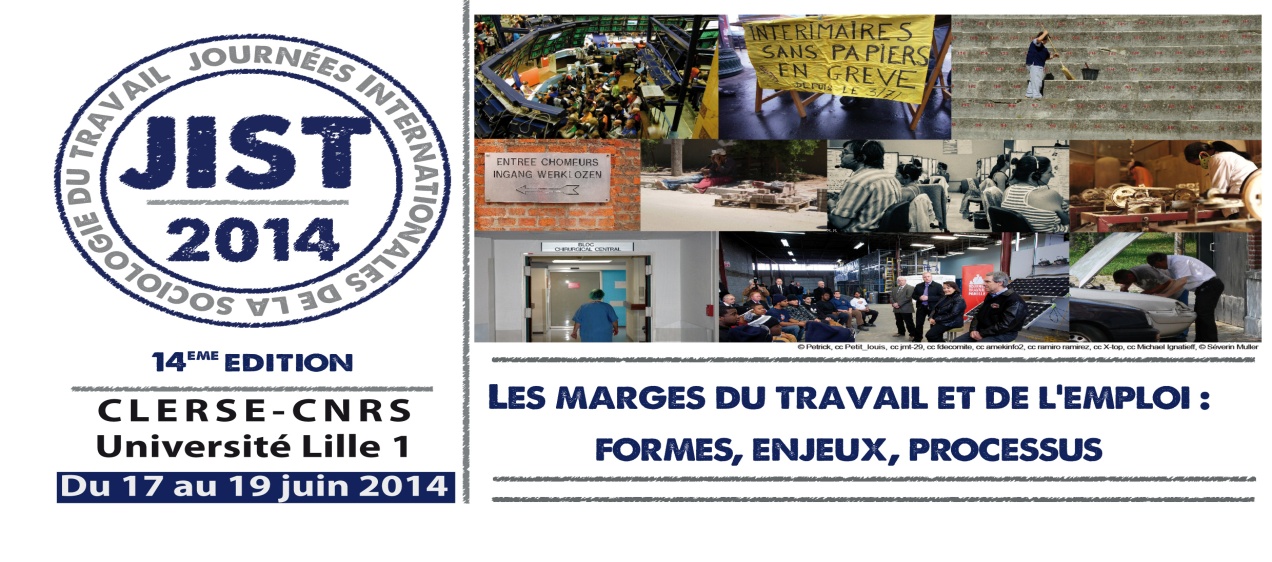 A renvoyer complété par voie postale ou par courrier électroniqueavec votre règlement avant le 04 avril 2014 impérativement (il ne sera pas possible de communiquer ni de figurer dans le programme sans s’être inscrit et sans s’être acquitté des frais d’inscription) à : Madame Sophie GOYAT CLERSE (JIST 2014), Université Lille 1, bâtiment SH2, bureau 209, 59655 Villeneuve d’Ascq Cedex, FranceSophie.Goyat@univ-lille1.frPrésence aux déjeuners (compris dans les frais d’inscription) :- Déjeuner du 17 juin 2014				OUI    □     	NON    □- Réception à l’Hôtel de ville le 17 juin 2014		OUI    □     	NON    □- Déjeuner du 18 juin 2014				OUI    □     	NON    □- Soirée Espace Culture, le 18 juin 2014	 	 	OUI    □     	NON    □- Déjeuner du 19 juin 2014				OUI    □     	NON    □Mode de paiement choisi (cochez la case correspondante) :□   Chèque en euros à l’ordre de l’Agent Comptable de l’Université Lille 1□   Bon de commande à : CLERSE, Université Lille 1, bâtiment SH2, 59655 Villeneuve d’Ascq Cedex                 N° SIRET : 195 935 598 00019□   Virement bancaire : (Mentionner le nom du colloque lors du virement :  Jist2014 ) M. l’Agent Comptable de l’Université des Sciences et Technologies de LILLECité scientifique – Bâtiment A3 – Service Caisse59655 Villeneuve d'Ascq Cedex – FranceVirement bancaire - Paiement depuis la France Virement bancaire - Paiement internationalHébergement  (à votre charge) :Toutes les informations (hôtels, appartements, auberges de jeunesse) sur le site des JIST : http://jist2014.univ-lille1.fr/ Pour toute information complémentaire concernant l’inscription :Téléphone : 03 20 43 66 40 -  Fax  03 20 43 66 35Courriel : sophie.goyat@univ-lille1.frBULLETIN D’INSCRIPTIONNOM : ...................................................................Prénom : ................................................................Institution: ..............................................................Adresse Professionnelle : .........................................…………………………………………………...Code Postal : ……………………………………..Ville : …………………………………………….Pays : ……………………………………………Tél. direct : ……………………………………………Courriel : ………………………………………..........Fax : ……………..……………………………………Adresse de facturation (si différente de l’adresse professionnelle) : ……………….. …………………………………………………………………………………………………Code Postal : …………… ……………………………Ville : ………………………………………………….Pays : ………………………………………………….FRAIS D’INSCRIPTIONFRAIS D’INSCRIPTIONCATEGORIE (cochez la case correspondante)PRIX□ Personnes non titulaires (doctorants, ATER, chômeurs, vacataires…)  □ Personnes titulaires 70 euros    130 euros     banqueGuichetCompteRibdomiciliation10071590000000100389266TP LILLEIBANIBANIBANIBANIBANIBANIBANBICFR 7610071590000000100389266TRPUFRP1